ФЕДЕРАЛЬНОЕ АГЕНТСТВО ЖЕЛЕЗНОДОРОЖНОГО ТРАНСПОРТА Федеральное государственное бюджетное образовательное учреждение высшего образования«Петербургский государственный университет путей сообщения Императора Александра I»(ФГБОУ ВО ПГУПС)Кафедра «Бухгалтерский учет и аудит»ПРОГРАММАпроизводственнойпрактики«ТЕХНОЛОГИЧЕСКАЯ ПРАКТИКА» (Б2.П.3)для направления38.03.01 «Экономика» по профилю «Бухгалтерский учет, анализ и аудит» Форма обучения – очная, заочнаяСанкт-Петербург2019ЛИСТ СОГЛАСОВАНИЙ 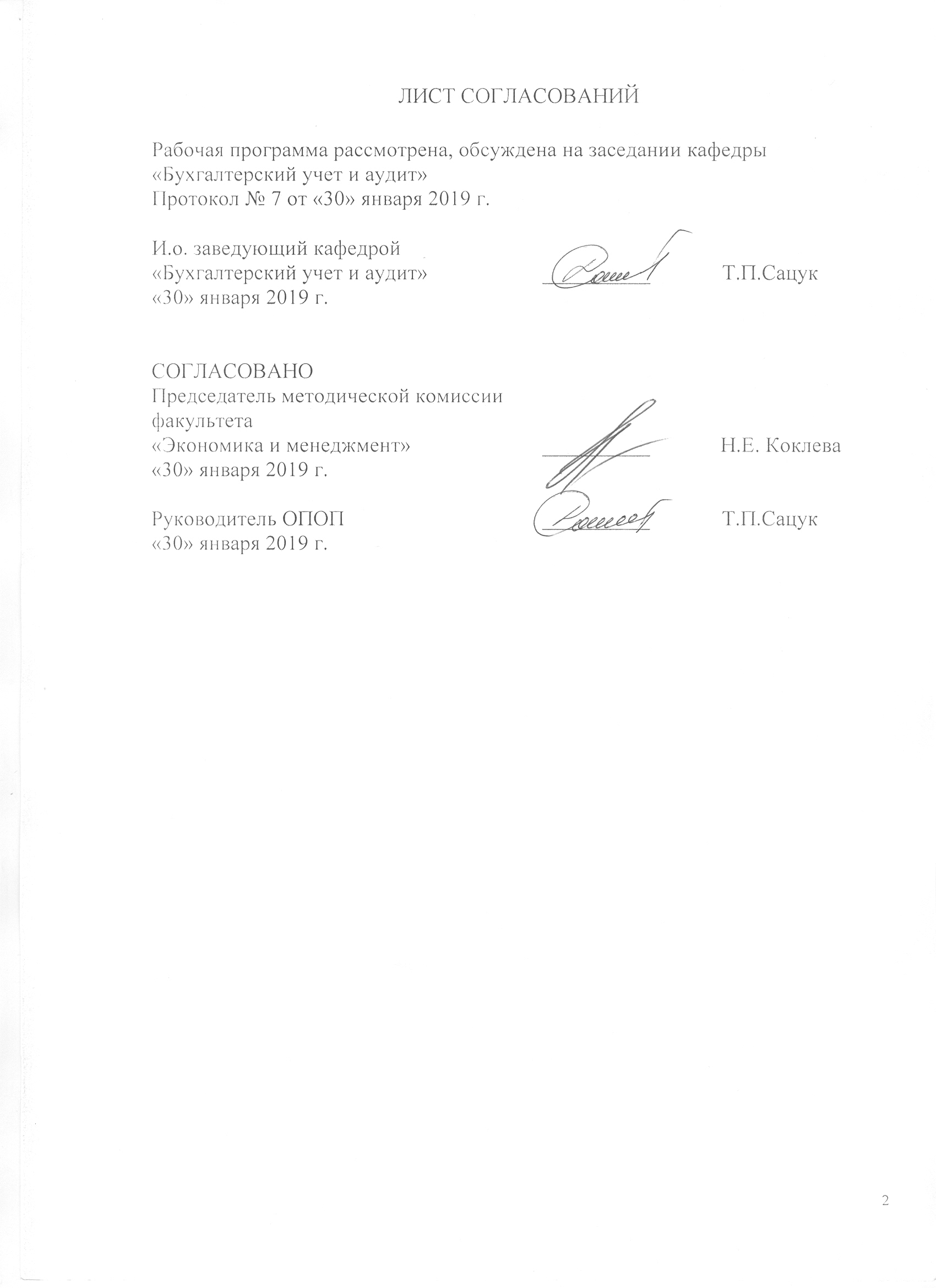 Программа рассмотрена, обсуждена на заседании кафедры «Бухгалтерский учет и аудит»Протокол №7 от «30» января2019г. И.о. заведующий кафедрой «Бухгалтерский учет и аудит»«30» января 2019 г._____________        Т.П.СацукСОГЛАСОВАНОПредседатель методической комиссиифакультета «Экономика и менеджмент»«30» января 2019 г._____________       Н.Е.КоклеваРуководитель ОПОП«30» января 2019 г._____________       Т.П.Сацук1. Видпрактики, способы и формы ее проведенияПрограмма составлена в соответствии с ФГОС ВО, утвержденным «12»ноября 2015 г., приказ № 1327 по направлению 30.03.01 «Экономика», по производственной практике «Технологическая практика».Вид практики -производственная.Тип практики - технологическая.Способы проведения практики - стационарная; выездная.    Форма проведения практики - практика проводится дискретно – по периодам проведения практик путем чередования в календарном учебном графике периодов учебного времени для проведения практик с периодами учебного времени для проведения теоретических занятий.	Задачей проведения практики является закрепление и углубление полученных теоретических знаний по направлению «Экономика» профиль «Бухгалтерский учет, анализ и аудит», развитие общекультурных и профессиональных компетенций, приобретение практических навыков самостоятельной работы и формирование у обучающихся целостной картины будущей профессии.2. Перечень планируемых результатов обучения при прохождении практики, соотнесенных с планируемыми результатами освоения основной профессиональной образовательной программыПланируемыми результатами прохождения практики является приобретение знаний, умений, навыков и опыта деятельности.В результате прохождения практики обучающийся должен:ЗНАТЬ:типы организационных структур управления организации;назначение и функции основных подразделений организаций;особенности формирования организационной структуры организации;роль и значение информации и информационных технологий в развитии современного общества и экономических знаний;экономические основы поведения организаций, иметь представление о различных структурах рынков;принципы принятия и реализации экономических и управленческих решений;функции, задачи, обязанности бухгалтеров;социальную значимость своей будущей профессииУМЕТЬ:определять существующие недостатки в организационной структуре управления организации и формулировать предложения по их устранению;умением логически верно, аргументированно и ясно строить устную и письменную речь;использовать нормативные правовые документы в своей деятельности;работать с информацией в глобальных компьютерных сетях и корпоративных информационных системах;эффективно выполнять свои функции в межкультурной среде;систематизировать и обобщать информацию по вопросам профессиональной деятельности, редактировать, реферировать, рецензировать текстыВЛАДЕТЬ:навыками работы в трудовом коллективе;навыками решения практических задач в рамках выбранного направления обучения;способами анализа социально значимых проблем и процессов;основными методами, способами и средствами получения, хранения, переработки информации;навыками работы с компьютером как средством управления информацией;методами контроля;различными способами разрешения конфликтных ситуаций;навыками самостоятельного овладения новыми знаниями, используя современные образовательные технологии;методами и программными средствами обработки деловой информации;способностью взаимодействовать со службами информационных технологий и эффективно использовать корпоративные информационные системы;методами грамотного оформления отчета по результатам проведенных работ.ОПЫТ ДЕЯТЕЛЬНОСТИ:расчетно- экономической деятельности;организационно – управленческой деятельности.Приобретенные знания, умения, навыки и опыт деятельности,характеризующие формирование компетенций,осваиваемых при прохождении данной практики, позволяют решать профессиональные задачи, приведенные в соответствующем перечне по видам профессиональной деятельности в п. 2.4 основной профессиональной образовательной программы (ОПОП).Прохождениепрактикинаправлено на формирование следующихпрофессиональных компетенций (ПК),соответствующихвидам профессиональной деятельности, на которые ориентирована программа бакалавриата:расчетно-экономическая деятельность:способностью собрать и проанализировать исходные данные, необходимые для расчета экономических и социально-экономических показателей, характеризующих деятельность хозяйствующих субъектов(ПК-1)способностью на основе типовых методик и действующей нормативно-правовой базы рассчитать экономические и социально-экономические показатели, характеризующие деятельность хозяйствующих субъектов(ПК-2)организационно-управленческая деятельность:способностью организовать деятельность малой группы, созданной для реализации конкретного экономического проекта(ПК – 9);способностью использовать для решения коммуникативных задач современные технические средства и информационные технологии (ПК – 10);способностью критически оценить предлагаемые варианты управленческих решений и разработать, и обосновать предложения по их совершенствованию с учетом критериев социально-экономической эффективности, рисков и возможных социально-экономических последствий(ПК – 11).Область профессиональной деятельности обучающихся, прошедших данную практику, приведена в п. 2.1 ОПОП.Объекты профессиональной деятельности обучающихся, прошедших данную практику, приведены в п. 2.2 ОПОП.3. Место практики в структуре основной профессиональной образовательной программы«Технологическая практика» (Б2.П.3) относится к Блоку 2 «Практики» и является обязательной.4. Объем практики и ее продолжительностьПрактика проводится в летний период.Для очной формы обучения: Для заочной формы обучения: 5. Содержание практики Первая неделя производственной практики:Организационное собрание и инструктаж на предприятии. Сбор информации в соответствии с программой практики и индивидуальным заданием по вопросам организации бухгалтерского учета на предприятии:Организационная структура предприятия и бухгалтерии;Нормативно-правовое регулирование деятельности организации;Характеристика отрасли, где работает предприятие;Положение о бухгалтерии (службе, подразделении);Должностные инструкции работников бухгалтерии;Учетная политика предприятия и график документооборота; Применяемые формы первичных учетных документов;Бухгалтерская (финансовая) отчетность предприятия, Годовой отчет организации за 3-5 лет.Вторая неделя производственной практики:Расчет и анализ показателей, характеризующих деятельность организации согласно существующим методикам, разработкам. Анализ данных показателей за ряд лет. Сравнение рассчитанных показателей с деятельностью аналогичных предприятий данной отрасли (мировых показателей).Третья неделя производственной практики:Оценка использования современных цифровых технологий в деятельности организации. Ваши рекомендации по совершенствованию информационной среды организации с целью обеспечения принятия правильных и эффективных управленческих решений.Четвертая неделя производственной практики:Оформление и защита Отчета по практике в соответствие с установленными требованиями.6. Формы отчетностиПо итогам практики обучающимся составляется Отчет с учетом индивидуального задания, выданного руководителем практики от Университета.Структура Отчета по производственной практике представлена в фонде оценочных средств.7. Фонд оценочных средств для проведения промежуточной аттестации обучающихся по практикеФонд оценочных средств по практике является неотъемлемой частью программы практики и представлен отдельным документом, рассмотренным на заседании кафедры и утвержденным заведующим кафедрой.8. Перечень основной и дополнительной учебной литературы, нормативно-правовой документации идругих изданий, необходимых для проведения практики8.1 Перечень основной учебной литературы, необходимой для прохождения практики1. Экономика железнодорожного транспорта. [Электронный ресурс] — Электрон.дан. — М.: УМЦ ЖДТ, 2012. — 536 с. — Режим доступа: http://e.lanbook.com/book/41912. Лопарева А.М. Экономика организации (предприятия). [Электронный ресурс] — Электрон.дан. — М.: Финансы и статистика, 2014. — 208 с. — Режим доступа: http://e.lanbook.com/book/691818.2 Перечень дополнительной учебной литературы, необходимой для прохождения практики1. Экономика железнодорожного транспорта [Текст] : учебник : для студентов вузов железнодорожного транспорта / под ред. Н. П. Терешиной, Л. П. Левицкой, Л. В. Шкуриной. - Москва: Учебно-методический центр по образованию на железнодорожном транспорте, 2012. - 534 с.8.3 Перечень нормативно-правовой документации, необходимой для прохождения практики1. О бухгалтерском учете: Федеральный закон от 06 декабря 2011г. №402–ФЗ;2. Положение по ведению бухгалтерского учета и бухгалтерской отчетности в РФ, утвержденное приказом Минфина РФ от 29.07.98 г. №34-н (с изменениями и дополнениями);3. Положение по бухгалтерскому учету "Учетная политика организации" ПБУ 1/2008. Утв. приказом Министерства финансов Российской Федерации от 06.10.2008 N 106н;4. Положение по бухгалтерскому учету "Учет договоров строительного подряда" ПБУ 2/2008. Утв. приказом Министерства финансов Российской Федерации от 24 октября 2008 г. N 116н;5. Положение по бухгалтерскому учету "Учет активов и обязательств, стоимость которых выражена в иностранной валюте" ПБУ 3/2006. Утв. приказом Министерства финансов Российской Федерации от 27 ноября 2006 г. N 154н (в ред. приказа Минфина РФ от 25.12.2007 N 147н);6. Положение по бухгалтерскому учету "Бухгалтерская отчетность организации ПБУ 4/99. Утв. приказом Министерства финансов Российской Федерации от 06.07.99 N 43н (в ред. приказа Минфина РФ от 18.09.2006 N 115н);7. Положение по бухгалтерскому учету "Учет материально-производственных запасов" ПБУ 5/01. Утв. приказом Министерства финансов Российской Федерации от 09.06.2001 N 44н (в ред. приказов Минфина РФ от 27.11.2006 N 156н, от 26.03.2007 N 26н);8. Положение по бухгалтерскому учету "Учет основных средств" ПБУ 6/01. Утв. приказом Министерства финансов Российской Федерации от 30.03.2001 N 26н (в ред. Приказов Минфина РФ от 18.05.2002 N 45н, от 12.12.2005 N 147н, от 18.09.2006 N 116н, от 27.11.2006 N 156н);9. Положение по бухгалтерскому учету "События после отчетной даты" ПБУ 7/98. Утв. приказом Министерства финансов Российской Федерации от 25 ноября 1998 г. N 56н (в ред. приказа Минфина РФ от 20.12.2007 N 143н);10. Положение по бухгалтерскому учету "Оценочные обязательства, условные обязательства и условные активы" ПБУ 8/2010. Утв. приказом Министерства финансов Российской Федерации от 13 декабря 2010 г. N 167н;11. Положение по бухгалтерскому учету "Доходы организации" ПБУ 9/99. Утв. приказом Минфина РФ от 6 мая 1999 г. N 32н (в ред. приказов Минфина РФ от 30.12.1999 N 107н, от 30.03.2001 N 27н, от 18.09.2006 N 116н, от 27.11.2006 N 156н);12. Положение по бухгалтерскому учету "Расходы организации" ПБУ 10/99 Утв. приказом Минфина России от 6 мая 1999 г. N ЗЗн (в ред. приказов Минфина РФ от 30.12.1999 N 107н, от 30.03.2001 N 27н, от 18.09.2006 N 116н, от 27.11.2006 N 156н);13. Положение по бухгалтерскому учету "Информация о связанных сторонах" ПБУ 11/2008.  Утв. приказом Министерства финансов Российской Федерации от 29.04.2008 N 48н;14. Положение по бухгалтерскому учету "Информация по сегментам" ПБУ 12/2000. Утв. приказом Министерства финансов Российской Федерации от 27 января 2000 г. N 11н (в ред. приказа Минфина РФ от 18.09.2006 N 115н);15. Положение по бухгалтерскому учету "Учет государственной помощи" ПБУ 13/2000. Утв. приказом Министерства финансов Российской Федерации от 16 октября 2000 г. N 92н;16. Положение по бухгалтерскому учету "Учет нематериальных активов" ПБУ 14/2007. Утв. приказом Министерства финансов Российской Федерации от 27.12.2007 N 153н;17. Положение по бухгалтерскому учету "Учет расходов по займам и кредитам" ПБУ 15/2008. Утв. приказом Министерства финансов Российской Федерации от 06.10.2008 N 107н;18. Положение по бухгалтерскому учету "Информация по прекращаемой деятельности" ПБУ 16/02. Утв. приказом Министерства финансов Российской Федерации от 2 июля 2002 г. N 66н (в ред. приказа Минфина РФ от 18.09.2006 N 116н);19. Положение по бухгалтерскому учету "Учет расходов на научно-исследовательские, опытно-конструкторские и технологические работы" ПБУ 17/02. Утв. приказом Министерства финансов Российской Федерации от 19 ноября 2002г. №115н;20. Положение по бухгалтерскому учету "Учет расчетов по налогу на прибыль организаций" ПБУ 18/02. Утверждено Приказом Минфина России от 19 ноября 2002 г. N 114 (в ред. приказа Минфина РФ от 11.02.2008 N 23н);21. Положение по бухгалтерскому учету "Учет финансовых вложений" ПБУ 19/02. Утв. приказом Министерства финансов Российской Федерации от 10.12.2002 N 126н (в ред. приказов Минфина РФ от 18.09.2006 N 116н, от 27.11.2006 N 156н);22. Положение по бухгалтерскому учету "Информация об участии в совместной деятельности" ПБУ 20/03. Утв. приказом Министерства финансов Российской Федерации от 24 ноября 2003 г. N 105н (в ред. Приказа Минфина РФ от 18.09.2006 N 116н);23. Положение по бухгалтерскому учету "Изменения оценочных значений" ПБУ 21/2008. Утв. приказом Министерства финансов Российской Федерации от 06.10.2008 N 106н;24. Положение по бухгалтерскому учету "Исправление ошибок в бухгалтерском учете и отчетности" ПБУ 22/2010.Утв. приказом Министерства финансов Российской Федерации от28июня 2010г. №63н;25. Положение по бухгалтерскому учету ПБУ 23/2010 « Отчет о движении  денежных средств» Утв. приказом Министерства финансов Российской Федерации от 2 февраля 2011г.  №11н;26. Методические указания по инвентаризации имущества и финансовых обязательств. Утв. приказом Министерства финансов РФ от 13 июня 1995г. №49;27. О формах бухгалтерской отчетности организаций. Утв. приказом Министерства финансов Российской Федерации от 2 июля 2010. №66н;28. Федеральный закон от 27.07.2010 N 208-ФЗ(ред. от 04.11.2014)"О консолидированной финансовой отчетности"8.4 Другие издания, необходимые для прохождения практики1. Экономика предприятия (организации).  Баскакова О. В., Сейко Л.Ф.Москва:  Дашков и К, 2015 г., 372 с. Режим доступа:http://ibooks.ru/reading.php?productid=3426639. Перечень ресурсов информационно-телекоммуникационной сети «Интернет», необходимых для прохождения практикиИнформационно правовой портал Гарант [Электронный ресурс]. Режим доступа:http:// www.garant.ru/, свободный. — Загл. с экранаКонсультант плюс. Правовой сервер [Электронный ресурс]. Режим доступа: http://www.consultant.ru/, свободный. — Загл. с экрана.Российская газета   - официальное издание для документов Правительства РФ [Электронный ресурс]. Режим доступа: http://www.rg.ru, свободный. — Загл. с экрана.Электронная библиотека экономической и деловой литературы [Электронный ресурс]. Режим доступа: http://www.aup.ru/library/, свободный. — Загл. с экрана.Электронно-библиотечная система ibooks.ru [Электронный ресурс]. Режим доступа: http://ibooks.ru/ — Загл. с экрана.Электронно-библиотечная система ЛАНЬ [Электронный ресурс]. Режим доступа: https://e.lanbook.com/books — Загл. с экрана.Личный кабинет обучающегося и электронная информационно-образовательная среда [Электронный ресурс]. Режим доступа: http://sdo.pgups.ru (для доступа к полнотекстовым документам требуется авторизация).  10. Перечень информационных технологий, используемых при проведении практики, включая перечень программного обеспечения и информационных справочных системПеречень информационных технологий, используемых при осуществлении образовательного процесса по дисциплине:технические средства (компьютерная техника, наборы демонстрационного оборудования);методы обучения с использованием информационных технологий(демонстрация мультимедийныхматериалов);личный кабинет обучающегосяи электронная информационно-образовательная среда [Электронный ресурс]. Режим доступа: http://sdo.pgups.ru (для доступа к полнотекстовым документам требуется авторизация);интернет-сервисы и электронные ресурсы согласно п. 9 рабочей программы;программное обеспечение:Дисциплина обеспечена необходимым комплектом лицензионного программного обеспечения, установленного на технических средствах, размещенных в специальных помещениях и помещениях для самостоятельной работы: операционнаясистемаMicrosoft Windows 7;Microsoft Word 2010;MicrosoftExcel 2010;MicrosoftPowerPoint 2010.11.  Описание материально-технической базы, необходимой для проведения практикиМатериально-техническая база соответствует действующим санитарным и противопожарным нормам и правилам.Материально-техническая база, необходимая для осуществления образовательного процесса по дисциплине включает в свой состав специальные помещения: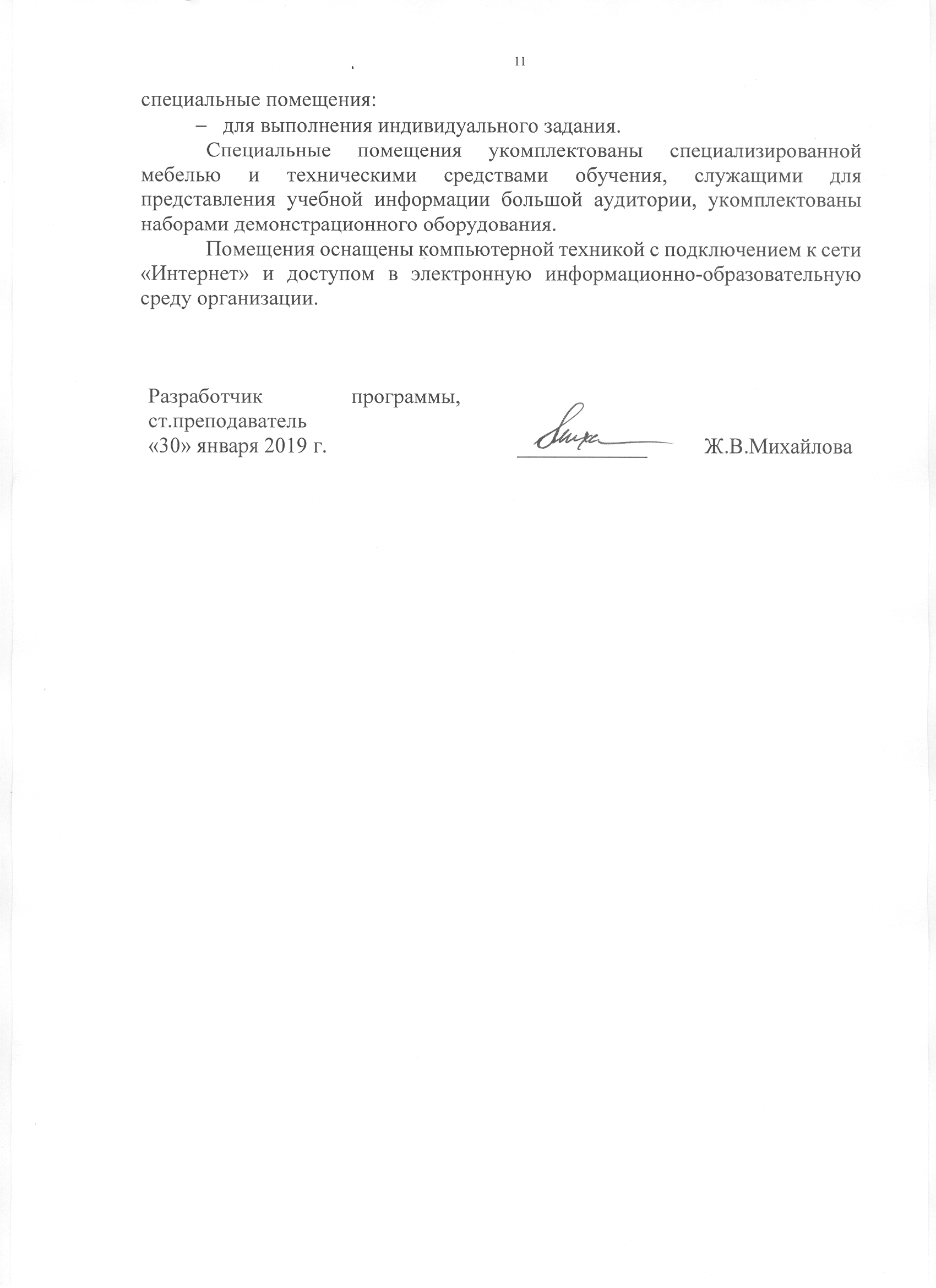 для выполнения индивидуального задания.Специальные помещения укомплектованы специализированной мебелью и техническими средствами обучения, служащими для представления учебной информации большой аудитории, укомплектованы наборами демонстрационного оборудования.Помещения оснащены компьютерной техникой с подключением к сети «Интернет» и доступом в электронную информационно-образовательную среду организации.Вид учебной работыВсего часовСеместрВид учебной работыВсего часов4Форма контроля знанийЗЗОбщая трудоемкость: час / з.е.216/6216/6Продолжительность практики: неделя44Вид учебной работыВсего часовКурсВид учебной работыВсего часов3Форма контроля знанийЗЗОбщая трудоемкость: час / з.е.216/6216/6Продолжительность практики: неделя44Разработчик программы, ст.преподаватель«30» января 2019 г.____________Ж.В.Михайлова